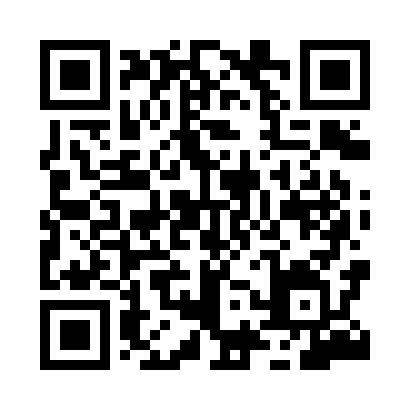 Prayer times for Freiras, PortugalMon 1 Apr 2024 - Tue 30 Apr 2024High Latitude Method: Angle Based RulePrayer Calculation Method: Muslim World LeagueAsar Calculation Method: HanafiPrayer times provided by https://www.salahtimes.comDateDayFajrSunriseDhuhrAsrMaghribIsha1Mon5:437:141:346:047:549:202Tue5:417:121:336:047:559:213Wed5:397:111:336:057:569:234Thu5:377:091:336:067:579:245Fri5:357:081:336:067:589:256Sat5:347:061:326:077:599:267Sun5:327:051:326:078:009:278Mon5:307:031:326:088:019:299Tue5:287:021:326:098:029:3010Wed5:267:001:316:098:039:3111Thu5:256:591:316:108:049:3212Fri5:236:571:316:108:059:3413Sat5:216:561:306:118:069:3514Sun5:196:541:306:128:079:3615Mon5:176:531:306:128:089:3716Tue5:166:511:306:138:099:3917Wed5:146:501:306:138:109:4018Thu5:126:491:296:148:119:4119Fri5:106:471:296:158:129:4320Sat5:096:461:296:158:139:4421Sun5:076:441:296:168:149:4522Mon5:056:431:286:168:159:4723Tue5:036:421:286:178:169:4824Wed5:026:401:286:178:179:4925Thu5:006:391:286:188:189:5126Fri4:586:381:286:188:189:5227Sat4:566:361:286:198:199:5328Sun4:556:351:276:208:209:5529Mon4:536:341:276:208:219:5630Tue4:516:331:276:218:229:57